        Межрайонная ИФНС России № 1 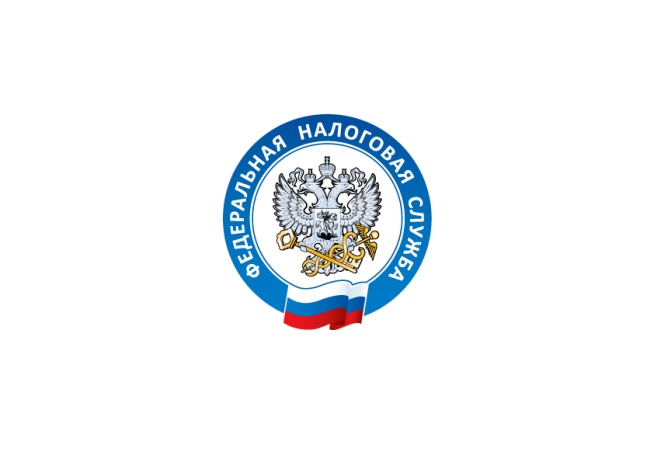        по Ярославской областиУважаемые налогоплательщики! Во исполнение указаний Правительства Российской Федерации и Федеральной налоговой службы России Межрайонная ИФНС России № 1 по Ярославской области приостанавливает прием и обслуживание налогоплательщиков в Инспекции в рабочие субботние дни апреля 2020 года: 11.04.2020 и 25.04.2020.